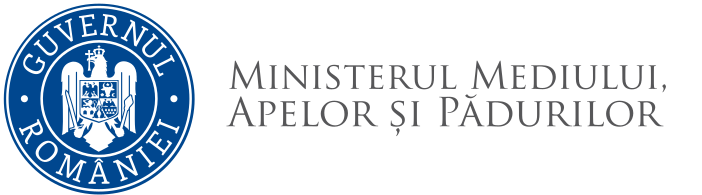 ANUNȚPRIVIND ORGANIZAREA CONCURSULUI DE RECRUTARE PENTRU OCUPAREA FUNCŢIEI PUBLICE DE EXECUȚIE TEMPORAR VACANTĂ DE CONSILIER, CLASA I, GRAD PROFESIONAL SUPERIOR LA SERVICIUL CONTROLUL POLUĂRII ȘI PROTECȚIA ATMOSFEREI– DIRECȚIA EVALUARE IMPACT ȘI CONTROLUL POLUĂRII1)Descrierea funcţiei publice temporar vacante:Nivelul postului: funcţie publică de execuțieClasa: IIdentificarea funcţiei publice: consilier, clasa I, grad profesional superior ( ID 224871)Durata timpului de lucru: 8 ore/zi (40 ore/săptămână)Probele stabilite pentru concurs:- probă suplimentară de competențe lingvistice de comunicare în limba engleză: citit, scris, vorbit - nivel mediu;- probă suplimentară de competențe în domeniul tehnologiei informației: Microsoft Office (Word, Excel, Power Point, Outlook Expres), Internet Explorer - nivel avansat;-  proba scrisă;-  interviu;Dosarele de concurs vor conține în mod obligatoriu documentele prevăzute la art. 49 din H.G.nr. 611/2008 pentru aprobarea normelor privind organizarea şi dezvoltarea carierei funcţionarilor publici, actualizată și se vor depune în termen de 20 zile de la data publicării anunţului pe pagina de internet a instituției și pe site-ul Agenției Naționale a Funcționarilor Publici, astfel:    a) formularul de înscriere prevăzut în Anexa nr. 1;    b) curriculum vitae, modelul comun european;    c) copia actului de identitate;    d) copii ale diplomelor de studii, certificatelor şi altor documente care atestă efectuarea unor specializări şi perfecţionări;    e) copia carnetului de muncă şi/sau a adeverinţei eliberate de angajator pentru perioada lucrată, care să ateste vechimea în muncă şi în specialitatea studiilor solicitate pentru ocuparea postului/funcţiei sau pentru exercitarea profesiei, potrivit modelulului orientativ prevăzut în Anexa nr. 2;    f) copia adeverinţei care atestă starea de sănătate corespunzătoare, eliberată cu cel mult 6 luni anterior derulării concursului de către medicul de familie al candidatului;    g) cazierul judiciar;    h) declaraţia pe propria răspundere, prin completarea rubricii corespunzătoare din formularul de înscriere, sau adeverinţa care să ateste lipsa calităţii de lucrător al Securităţii sau colaborator al acesteia, în condiţiile prevăzute de legislaţia specifică.    *Adeverinţele prevăzute la litera e) care au un alt format decât cel prevăzut în Anexa nr. 2 trebuie să cuprindă elemente similar celor prevăzute în model şi din care să rezulte cel puţin următoarele informaţii: funcţia/funcţiile ocupată/ocupate, nivelul studiilor solicitate pentru ocuparea acesteia/acestora, temeiul legal al desfăşurării activităţii,vechimea în muncă acumulată, precum şi vechimea în specialitatea studiilor.**Adeverinţa care atestă starea de sănătate conţine, în clar, numărul, data, numele emitentului şi calitatea acestuia, în formatul standard stabilit prin ordin al ministrului sănătăţii. Pentru candidaţii cu dizabilităţi, în situaţia solicitării de adaptare rezonabilă, adeverinţa care atestă starea de sănătate trebuie însoţită de copia certificatului de încadrare într-un grad de handicap, emis în condiţiile legii.*** Copiile de pe actele prevăzute mai sus, precum şi copia certificatului de încadrare într-un grad de handicap prevăzut mai sus se prezintă în copii legalizate sau însoţite de documentele originale, care se certifică pentru conformitatea cu originalul de către secretarul comisiei de concurs.**** Cazierul judiciar poate fi înlocuit cu o declaraţie pe propria răspundere. În acest caz, candidatul declarat admis la selecţia dosarelor are obligaţia de a completa dosarul de concurs cu originalul documentului pe tot parcursul desfăşurării concursului, dar nu mai târziu de data şi ora organizării interviului, sub sancţiunea neemiterii actului administrativ de numire.*****Prin raportare la nevoile individuale, candidatul cu dizabilităţi poate înainta comisiei de concurs, în termenul prevăzut pentru depunerea dosarelor de concurs, propunerea sa privind instrumentele necesare pentru asigurarea accesibilităţii probelor de concurs.                                PUBLICAT ÎN DATA DE 08.10.2021După verificarea de către comisia de concurs a dosarelor de înscriere, se va afişa la locul desfășurării concursului și pe site-ul  Ministerului Mediului, Apelor și Pădurilor, lista cu candidaţii care întrunesc condiţiile de participare la probele suplimentare.        În vederea participării la probele suplimentare, candidaţii admişi la proba de selecţie a dosarelor vor fi prezenţi:- în data de 21.10.2021 la ora 9:45 la sediul Ministerului Mediului, Apelor și Pădurilor, bld. Libertății, Nr. 12, sectorul 5, București, pentru proba de competențe lingvistice de comunicare în limba engleză-nivel mediu.- în data de 21.10.2021 la ora 12:45 la sediul Ministerului Mediului, Apelor și Pădurilor, bld. Libertății, Nr. 12, sectorul 5, București, pentru proba de competențe în domeniul tehnologiei informației- nivel avansat. La acestă probă vor participa doar candidații declarați “admis” la prima probă suplimentară.         În vederea participării la proba scrisă, candidaţii admişi la selecţia dosarelor, respectiv la probele suplimentare de competențe lingvistice de comunicare în limba engleză și competențe în domeniul tehnologiei informației vor fi prezenţi în data de 25.10.2021 la ora 09:45 la sediul Ministerului Mediului, Apelor și Pădurilor, bld. Libertății, Nr. 12.        Coordonate de contact pentru primirea dosarelor de concurs:Vasilica-Felicia RADU, șef serviciu în cadrul Direcției Resurse Umane, telefon: 021.408.95.65, felicia.radu@mmediu.ro.         În vederea participării la concurs, în termen de 8 de zile de la data publicării anunţului pe site-ul ANFP și site-ul ministerului (perioada 08.10.2021-15.10.2021, inclusiv), candidaţii pot depune dosarul de înscriere la concursuri la Direcţia Resurse Umane, în intervalul orar 830-1700 de luni până joi, iar vineri în intervalul orar 830-1430 (camera 328, etaj II). PROBELE SUPLIMENTARE VOR AVEA LOC ÎN DATA DE 21.10.2021: 	DE LA ORA 10ºº- proba de competențe lingvistice de comunicare în limba engleză. 	DE LA ORA 13ºº- proba de competențe în domeniul tehnologiei informației.        PROBA SCRISĂ VA AVEA LOC ÎN DATA DE 25.10.2021 DE LA ORA 1000. CONDIŢIILE GENERALE sunt prevăzute în articolul 465 alin. (1) din Ordonanța de urgență a Guvernului nr. 57/2019 privind Codul administrativ, cu modificările și completările ulterioare.CONSILIER, CLASA I, GRAD PROFESIONAL SUPERIOR  CONDIŢII SPECIFICE:-studii universitare de licenţă absolvite cu diplomă de licenţă sau echivalentă în unul dintre domeniile fundamentale: Matematică și științe ale naturii, Științe inginerești, Științe  sociale (ramura de știința: Științe juridice, Științe administrative,  Științe politice sau Științe economice);- minimum 7 ani vechime în specialitatea studiilor necesare exercitării funcției publice;- competențe lingvistice de comunicare în limba engleză: citit, scris, vorbit – nivel mediu;- competențe în domeniul tehnologiei informației – Microsoft Office (Word, Excel, Power Point) – nivel avansat.ATRIBUȚIILE POSTULUI:A. Atribuții și responsabilități principale de activitate:Asigură realizarea activităților de ratificare/revizuire a legislației și implementare a prevederilor Convenției asupra poluării atmosferice transfrontiere pe distante lungi, încheiată la Geneva în 1979 (CLRTAP) din punctul de vedere al:-  Protocolului CLRTAP referitor la poluanții organici persistenți adoptat la Aarhus în 1998 și al -  Protocolului CLRTAP referitor la metalele grele adoptat la Aarhus în 1998. Asigură/participă la activitățile necesare îndeplinirii obligațiilor de raportare conform prevederilor Convenției asupra poluării atmosferice transfrontiere pe distante lungi, încheiată la Geneva în 1979 (CLRTAP) și a Protocoalelor acesteia: Protocolul referitor la poluanții organici persistenți adoptat la Aarhus în 1998, Protocolul referitor la metalele grele adoptat la Aarhus în 1998 și respectiv Protocolul referitor la reducerea acidifierii, eutrofizarii si nivelului de ozon troposferic, adoptat la Gothenburg în 1999 (Protocolul Gothenburg).Urmărește implementarea prevederilor Protocolului CLRTAP referitor la poluanții organici persistenți adoptat la Aarhus în 1998, și respectiv a prevederilor Protocolului CLRTAP la metalele grele adoptat la Aarhus în 1998.Participă la activitatea de transpunere a prevederilor legislației UE din domeniul privind emisiile industriale - Directiva 2010/75/UE privind emisiile industriale (IED), precum și a reglementărilor europene subsecvente și urmărește  implementarea acestora.Participă la elaborarea reglementărilor subsecvente necesare implementării legislației din domeniul privind emisiile industriale și urmărește implementarea acestora.Participă la activitățile privind derularea procedurii de emitere a actelor de reglementare (inclusiv accesul la informație şi participarea publicului) pentru instalațiile care fac obiectul prevenirii şi controlului integrat al poluării, în context transfrontieră şi urmărește conformarea acestora cu cerințele autorizației integrate de mediu.Urmărește şi se informează cu privire la evoluția celor mai bune tehnici disponibile şi la publicarea oricăror concluzii noi sau actualizate privind cele mai bune tehnici disponibile şi participă la punerea la dispoziția publicului interesat a informațiilor cu privire la acestea.Participă la activități specifice procesului de revizuire a documentelor de referință privind cele mai bune tehnici disponibile şi la comunicarea cu Centrul European IPPC (EIPPCB) şi urmărește aplicarea lor în activitățile operatorilor economici.Participă la corelarea reglementărilor din domeniul emisiilor industriale cu prevederile actelor normative elaborate de alte autorități/direcții.Participă la realizarea activității periodice de raportare către Comisia Europeană cu privire la transpunerea şi implementarea prevederilor actelor normative din domeniul emisiilor industriale.Urmărește implementarea la nivel național a prevederilor Protocolului la Convenția privind accesul la informație, participarea publicului la luarea deciziei şi accesul la justiție în probleme de mediu, semnată la Aarhus la 25 iunie 1998 privind Registrul poluanților emiși şi transferați (PRTR), adoptat la Kiev la 21 mai 2003 şi semnat de România la Kiev la 21 mai 2003 (Protocolul PRTR).Urmărește punerea în aplicare a prevederilor Regulamentului (CE) nr. 166/2006 privind înființarea Registrului European al Poluanților Emiși şi Transferați şi modificarea Directivelor Consiliului 91/689/CEE şi 96/61/CE (Regulamentul E-PRTR).Participă la realizarea activității pentru îndeplinirea obligațiilor de raportare către instituțiile Uniunii Europene  a datelor şi informațiilor, precum şi a rapoartelor înscrise în Registrul National al Poluanților Emiși şi Transferați (Registrul PRTR), conform cerințelor Regulamentului E-PRTR.Participă la elaborarea raportului privind măsurile legislative, de reglementare sau de altă natură luate pentru punerea în aplicare a dispozițiilor Protocolului PRTR şi implementarea lor practică la nivel național.Participă la elaborarea poziției României în vederea participării, pe domeniile de responsabilitate, la grupurile de lucru şi la reuniunile organizate de Comisia Europeană și alte organisme ale UE, precum și de organismele de la nivel internațional.Formulează/participă la formularea de propuneri de răspuns la solicitările Comisiei Europene, altor organisme ale UE și internaționale, precum și la întrebări/interpelări parlamentare, petiții, sesizări, solicitări de informații, pe domeniile de responsabilitate.Propune teme de studii pe domeniile de responsabilitate, elaborează documentațiile necesare realizării acestora, urmărește derularea contractelor şi organizează recepționarea lor.Propune şi/sau participă la derularea de proiecte finanțate cu fonduri europene şi extracomunitare specifice domeniilor de responsabilitate.Participă la activitățile privind informarea publicului prin actualizarea informațiilor specifice domeniilor de responsabilitate pe paginile web ale MMAP.Participă şi reprezintă MMAP la conferințe, întâlniri interne şi internaționale, seminarii, consfătuiri în domeniile de responsabilitate, în limitele mandatului acordat de conducerea ministerului. Participă, pe domeniile de responsabilitate, la verificarea informațiilor din Raport anual privind Starea Mediului în România, elaborat de Agenția Națională pentru Protecția Mediului.B. Alte atribuții și responsabilități Se informează și participă la realizarea oricăror altor activități specifice domeniilor de activitate gestionate în cadrul Serviciului Controlul Poluării și Protecția Atmosferei, care nu intră în atribuțiile și responsabilitățile principale de activitate prevăzute la punctul A.Cunoaște şi respectă ROI, NTSM şi PSI.  Cunoaște şi respectă reglementările şi procedurile sistemului managerial intern.Participă la implementarea activităților specifice Serviciului Controlul Poluării și Protecția Atmosferei legate de respectarea cerințelor și procedurilor sistemului de control intern managerial (SCIM).Îndeplinește orice alte atribuții potrivit legislației în vigoare, la solicitarea superiorilor ierarhici.Bibiligrafie:1.	Constituția României, republicată;2.	Titlul I și II ale părții a VI-a din Ordonanța de urgență a Guvernului nr. 57/2019 privind Codul administrativ, cu modificările și completările ulterioare;3.	Ordonanța Guvernului nr. 137/2000( r), privind prevenirea și sancționarea tuturor formelor de discriminare, cu modificările și completările ulterioare;4.	Legea nr. 202/2002 privind egalitatea de șanse și de tratament între femei şi bărbați, republicată, cu modificările și completările ulterioare;5.	Hotărârea Guvernului nr. 43/2020 privind organizarea și funcționarea Ministerului Mediului, Apelor și Pădurilor;6.	Ordonanța de Urgență a Guvernului nr. 195/2005 privind protecția mediului, cu modificările şi completările ulterioare, aprobată prin Legea nr.265/2006, cu modificările şi completările ulterioare;7. Legea nr. 278/2013 privind emisiile industriale, cu modificările și completările                   ulterioare; 8. 	Ordinul nr. 818/2003 pentru aprobarea Procedurii de emitere a autorizației integrate de mediu, cu modificările și completările ulterioare;9. 	Ordinul nr. 3299/2012 pentru aprobarea metodologiei de realizare și raportare a inventarelor privind emisiile de poluanți în atmosferă;13. Manual ECDL Utilizarea computerului Windows 10 - Raluca Constantinescu, Ionuț Dănăilă;14. Manual ECDL Calcul tabelar - Microsoft Excel 2019 - Raluca Constantinescu, Ionuț Dănăilă;15. Manual ECDL Editare de text - Microsoft Word 2019 - Raluca Constantinescu, Ionuț Dănăilă;16. Manual ECDL Instrumente online - Microsoft Outlook 2019 - Raluca Constantinescu, Ionuț Dănăilă;17. Manual ECDL Baze de date - Microsoft Access 2019 - Raluca Constantinescu, Ionuț Dănăilă;18.Manual ECDL Prezentari - Microsoft PowerPoint 2019 - Raluca Constantinescu, Ionuț Dănăilă;Tematică: 1.	Structura și atribuțiile Ministerului Mediului, Apelor și Pădurilor;2.	Respectarea demnității umane, protecția drepturilor și libertăților fundamentale ale omului, prevenirea și combaterea incitării la ură și discriminare;3.	Reglementări privind funcția publică;4.	semnificațiile termenilor specifici în înțelesul Ordonanței de Urgență a Guvernului Ordonanței de Urgență a Guvernului nr. 195/2005 privind protecția mediului, cu modificările și completările ulterioare, 5.	procedura de reglementare conform Ordonanței de Urgență a Guvernului Ordonanței de Urgență a Guvernului nr. 195/2005 privind protecția mediului, cu modificările și completările ulterioare6.	Semnificațiile termenilor specifici în înțelesul Legii nr. 278/2013 privind emisiile industriale, cu modificările și completările ulterioare;7.	documentația pentru solicitarea autorizației integrate de mediu în conformitate cu prevederile Legii nr. 278/2013 privind emisiile industriale, cu modificările și completările ulterioare;8.	dispoziții speciale pentru instalațiile de ardere - domeniul de aplicare și reguli de agregare în conformitate cu prevederile Legii nr. 278/2013 privind emisiile industriale, cu modificările și completările ulterioare;9.	Autorități competente și rapoarte prezentate Comisiei Europene în conformitate cu prevederile Legii nr. 278/2013 privind emisiile industriale, cu modificările și completările ulterioare;10.	Criterii pentru determinarea celor mai bune tehnici disponibile în conformitate cu prevederile Legii nr. 278/2013 privind emisiile industriale, cu modificările și completările ulterioare;11.	Analiza propriu-zisă a conținutului documentației de susținere a solicitării autorizației integrate de mediu conform Ordinului nr. 818/2003 pentru aprobarea Procedurii de emitere a autorizației integrate de mediu, cu modificările și completările ulterioare12.	Analiza solicitării autorizației integrate de mediu conform Ordinului nr. 818/2003 pentru aprobarea Procedurii de emitere a autorizației integrate de mediu, cu modificările și completările ulterioare conform Ordinului nr. 818/2003 pentru aprobarea Procedurii de emitere a autorizației integrate de mediu, cu modificările și completările ulterioare;13.	Decizia de acordare a autorizației integrate de mediu conform Ordinului nr. 818/2003 pentru aprobarea Procedurii de emitere a autorizației integrate de mediu, cu modificările și completările ulterioare;14.	Obligațiile de bază ale titularului activității/operatorului privind exploatarea instalației conform Ordinului nr. 818/2003 pentru aprobarea Procedurii de emitere a autorizației integrate de mediu, cu modificările și completările ulterioare ;15.	Accesul publicului la informații conform Ordinului nr. 818/2003 pentru aprobarea Procedurii de emitere a autorizației integrate de mediu, cu modificările și completările ulterioare16.	Scopul și frecvența de elaborare a inventarelor de emisii de poluanți atmosferici în conformitete cu prevederile Ordinului nr. 3299/2012 pentru aprobarea metodologiei de realizare și raportare a inventarelor privind emisiile de poluanți în atmosferă17.	Calculatoare personale –utilizare; 